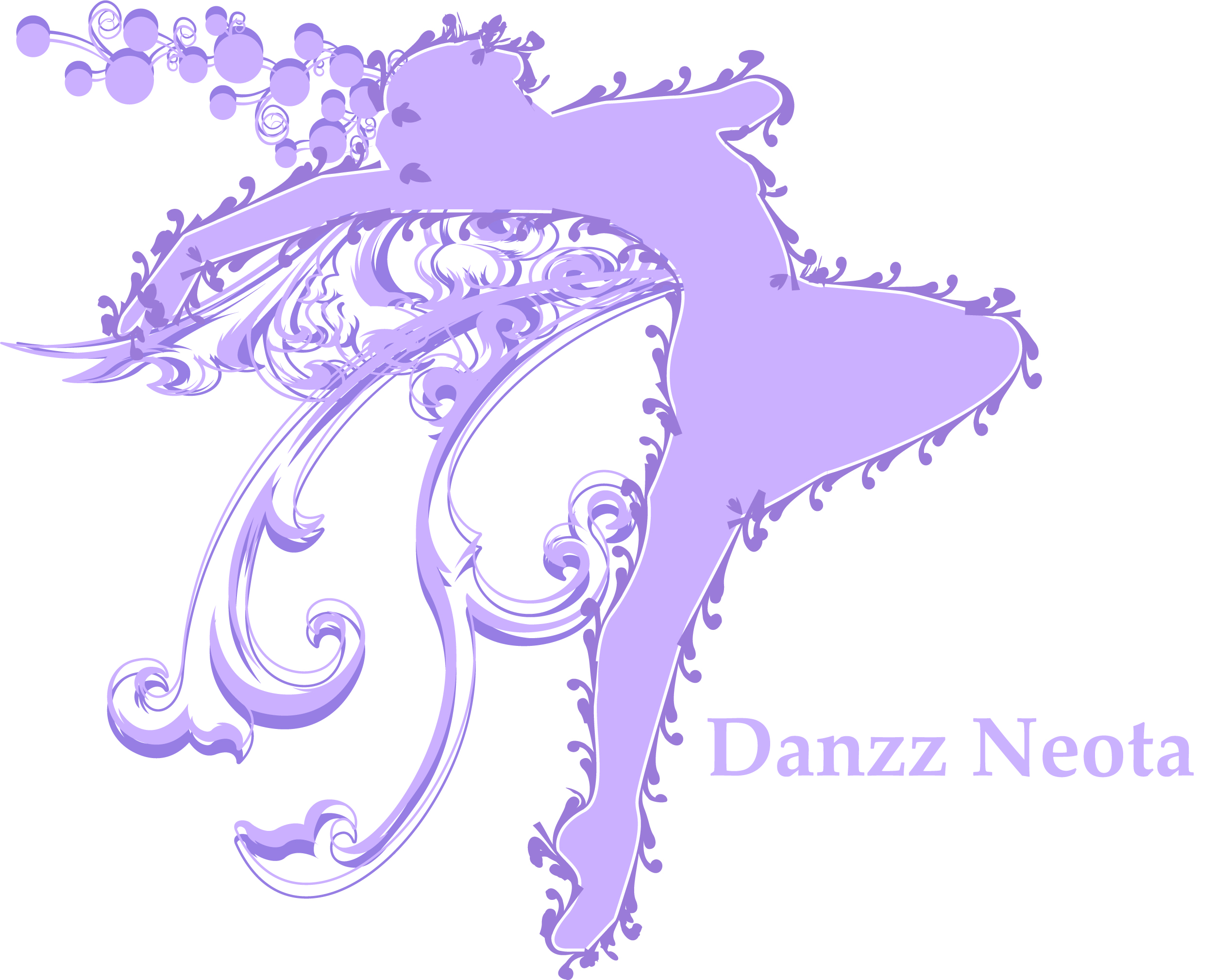 Wijzigingsformulier 2020-2021Ondergetekende wijzigt hiermee gegevens met betrekking tot het lidmaatschap van jazzballetvereniging Danzz Neota.Huidige gegevensNaam:Adres:Postcode: 					Woonplaats:E-mailadres:Telefoonnummer:				Groep:O 	Wijziging contactgegevensAdres:Postcode:				Woonplaats:E-mailadres:Telefoonnummer:O 	Bank/girorekeningNieuw rekeningnummer:O 	Opzegging lidmaatschapHet lidmaatschap kan tot uiterlijk 4 weken voor het begin van het nieuwe kwartaal schriftelijk worden opgezegd. Hiermee zeg ik het lidmaatschap op van jazzballetvereniging Danzz Neota. Met deze opzegging komt ook de automatische incasso aan het eind van het kwartaal te vervallen.Ingangsdatum opzegging:Datum: Handtekening:Bij afmelding van een minderjarig lid, ondertekent een van de ouders/verzorgers de opzegging.Akkoordverklaring ouders/verzorgers van:Naam:Plaats:Datum:Handtekening: